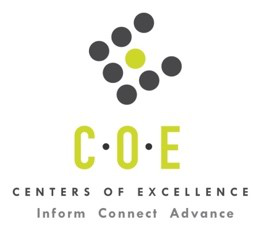 Labor Market Analysis for Program RecommendationHVACR OccupationsSanta Rosa Junior CollegePrepared by the San Francisco Bay Center of Excellence for Labor Market ResearchNovember 2023RecommendationBased on all available data, there appears to be an “undersupply” of Heating, Ventilation, Air Conditioning, and Refrigeration (HVACR) workers compared to the demand for this cluster of occupations in the Bay region and in the North Bay sub-region (Marin, Napa, Solano, Sonoma counties). There is a projected annual gap of about 873 students in the Bay region and 180 students in the North Bay Sub-Region.IntroductionThis report provides student outcomes data on employment and earnings for TOP 0946.00 - Environmental Control Technology programs in the state and region. It is recommended that these data be reviewed to better understand how outcomes for students taking courses on this TOP code compare to potentially similar programs at colleges in the state and region, as well as to outcomes across all CTE programs at Santa Rosa Junior College and in the region.This report profiles HVACR Occupations in the 12 county Bay region and in the North Bay sub-region for a proposed new HVACR Fundamentals program at Santa Rosa Junior College.Heating, Air Conditioning, and Refrigeration Mechanics and Installers (49-9021): Install or repair heating, central air conditioning, or refrigeration systems, including oil burners, hot-air furnaces, and heating stoves.
  Entry-Level Educational Requirement: Postsecondary nondegree award
  Training Requirement: Long-term on-the-job training
  Percentage of Community College Award Holders or Some Postsecondary Coursework: 43%Occupational DemandTable 1. Employment Outlook for HVACR Occupations in Bay RegionTable 2. Employment Outlook for HVACR Occupations in North Bay Sub-regionJob Postings in Bay Region and North Bay Sub-RegionTable 3. Number of Job Postings by Occupation for latest 12 months (Nov. 2022 - Oct. 2023)Table 4a. Top Job Titles for HVACR Occupations for latest 12 months (Nov. 2022 - Oct. 2023) - Bay RegionTable 4b. Top Job Titles for HVACR Occupations for latest 12 months (Nov. 2022 - Oct. 2023) - North Bay          Sub-RegionIndustry ConcentrationTable 5. Industries hiring HVACR Workers in Bay RegionTable 6. Top Employers Posting HVACR Occupations in Bay Region and North Bay Sub-Region              (Nov. 2022 - Oct. 2023)Educational SupplyThere are five (5) community colleges in the Bay Region issuing 123 awards on average annually (last 3 years ending 2021-22) on TOP 0946.00 - Environmental Control Technology. In the North Bay Sub-Region, there are no community colleges that issued awards on average annually (last 3 years) on this TOP code.Table 7a. Community College Awards on TOP 0946.00 - Environmental Control Technology in Bay RegionGap AnalysisBased on the data included in this report, there is a labor market gap in the Bay region with 996 annual openings for the HVACR occupational cluster and 123 annual (3-year average) awards for an annual undersupply of 873 students. In the North Bay Sub-Region, there is also a gap with 180 annual openings and no annual (3-year average) awards for an annual undersupply of 180 students.Student OutcomesTable 8. Four Employment Outcomes Metrics for Students Who Took Courses on TOP 0946.00 - Environmental Control TechnologySkills, Certifications and EducationTable 9. Top Skills for HVACR Occupations in Bay Region (Nov. 2022 - Oct. 2023)Table 10. Certifications for HVACR Occupations in Bay Region (Nov. 2022 - Oct. 2023)Table 11. Education Requirements for HVACR Occupations in Bay RegionMethodologyOccupations for this report were identified by use of job descriptions and skills listed in O*Net. Labor demand data is sourced from Lightcast occupation and job postings data. Educational supply and student outcomes data is retrieved from multiple sources, including CCCCO Data Mart and CTE Launchboard.SourcesO*Net Online
Lightcast
CTE LaunchBoard www.calpassplus.org
Launchboard
Statewide CTE Outcomes Survey
Employment Development Department Unemployment Insurance Dataset
Living Insight Center for Community Economic Development
Chancellor’s Office MIS systemContactsFor more information, please contact:Leila Jamoosian, Research Analyst, for Bay Area Community College Consortium (BACCC) and Centers of Excellence (COE), leila@baccc.netJohn Carrese, Director, San Francisco Bay Center of Excellence for Labor Market Research, jcarrese@ccsf.edu or (415) 267-6544Occupation2021 Jobs2026 Jobs5-yr Change5-yr % Change5-yr Total OpeningsAnnual Openings25% Hourly EarningMedian Hourly WageHeating, Air Conditioning,    and Refrigeration Mechanics and Installers8,9119,5356247%4,978996$23$31Total8,9119,5356247%4,978996$23$31Source: Lightcast 2022.3Source: Lightcast 2022.3Source: Lightcast 2022.3Source: Lightcast 2022.3Source: Lightcast 2022.3Source: Lightcast 2022.3Source: Lightcast 2022.3Source: Lightcast 2022.3Source: Lightcast 2022.3Bay Region includes: Alameda, Contra Costa, Marin, Monterey, Napa, San Benito, San Francisco, San Mateo, Santa Clara, Santa Cruz, Solano and Sonoma CountiesBay Region includes: Alameda, Contra Costa, Marin, Monterey, Napa, San Benito, San Francisco, San Mateo, Santa Clara, Santa Cruz, Solano and Sonoma CountiesBay Region includes: Alameda, Contra Costa, Marin, Monterey, Napa, San Benito, San Francisco, San Mateo, Santa Clara, Santa Cruz, Solano and Sonoma CountiesBay Region includes: Alameda, Contra Costa, Marin, Monterey, Napa, San Benito, San Francisco, San Mateo, Santa Clara, Santa Cruz, Solano and Sonoma CountiesBay Region includes: Alameda, Contra Costa, Marin, Monterey, Napa, San Benito, San Francisco, San Mateo, Santa Clara, Santa Cruz, Solano and Sonoma CountiesBay Region includes: Alameda, Contra Costa, Marin, Monterey, Napa, San Benito, San Francisco, San Mateo, Santa Clara, Santa Cruz, Solano and Sonoma CountiesBay Region includes: Alameda, Contra Costa, Marin, Monterey, Napa, San Benito, San Francisco, San Mateo, Santa Clara, Santa Cruz, Solano and Sonoma CountiesBay Region includes: Alameda, Contra Costa, Marin, Monterey, Napa, San Benito, San Francisco, San Mateo, Santa Clara, Santa Cruz, Solano and Sonoma CountiesBay Region includes: Alameda, Contra Costa, Marin, Monterey, Napa, San Benito, San Francisco, San Mateo, Santa Clara, Santa Cruz, Solano and Sonoma CountiesOccupation2021 Jobs2026 Jobs5-yr Change5-yr % Change5-yr Total OpeningsAnnual Openings25% Hourly EarningMedian Hourly WageHeating, Air Conditioning,       and Refrigeration Mechanics    and Installers1,5481,6851379%900180$22$28Total1,5481,6851379%900180$22$28Source: Lightcast 2022.3Source: Lightcast 2022.3Source: Lightcast 2022.3Source: Lightcast 2022.3Source: Lightcast 2022.3Source: Lightcast 2022.3Source: Lightcast 2022.3Source: Lightcast 2022.3Source: Lightcast 2022.3North Bay Sub-Region includes: Marin, Napa, Solano, Sonoma CountiesNorth Bay Sub-Region includes: Marin, Napa, Solano, Sonoma CountiesNorth Bay Sub-Region includes: Marin, Napa, Solano, Sonoma CountiesNorth Bay Sub-Region includes: Marin, Napa, Solano, Sonoma CountiesNorth Bay Sub-Region includes: Marin, Napa, Solano, Sonoma CountiesNorth Bay Sub-Region includes: Marin, Napa, Solano, Sonoma CountiesNorth Bay Sub-Region includes: Marin, Napa, Solano, Sonoma CountiesNorth Bay Sub-Region includes: Marin, Napa, Solano, Sonoma CountiesNorth Bay Sub-Region includes: Marin, Napa, Solano, Sonoma CountiesOccupationBay RegionNorth BayHeating, Air Conditioning, and Refrigeration Mechanics and Installers2,097380Source: LightcastSource: LightcastSource: LightcastTitleBayTitleBayHVAC Technicians176Appliance Service Technicians33HVAC Service Technicians145Mechanics32Service Technicians121Commercial HVAC Technicians31HVAC Installers106Refrigeration and Appliance Repair Technicians31HVAC/Refrigeration Service Technicians78HVAC Project Managers28Commercial Refrigeration         Service Technicians63Power Technicians28Refrigeration Technicians60Field Technicians26Lead HVAC Technicians36Fleet Technicians26Lead HVAC Service Technicians35HVAC Mechanics25Source: LightcastSource: LightcastSource: LightcastSource: LightcastTitleNorth BayTitleNorth BayHVAC Installers37HVAC Refrigeration Technicians8HVAC Technicians29Refrigeration and Appliance Repair Technicians8Power Technicians28Appliance Service Technicians7HVAC/Refrigeration Service Technicians26Plumbing Technicians7HVAC Service Technicians24Boiler Service Technicians6Mechanics15Commercial Refrigeration Service Technicians6Service Technicians15Facilities Mechanics6Refrigeration Technicians14Fleet Technicians6Lead HVAC Technicians9Building Mechanics5Source: LightcastSource: LightcastSource: LightcastSource: LightcastIndustry - 6 Digit NAICS (No. American Industry Classification) CodesJobs in Industry (2021)Jobs in Industry (2026)% Change (2021-26)% Occupation Group in Industry (2022)Plumbing, Heating, and Air-Conditioning Contractors6,3427,33016%70%Residential Remodelers2442648%3%Electrical Contractors and Other Wiring Installation Contractors1922099%2%Natural Gas Distribution13815714%2%Local Government, Excluding Education and Hospitals10111515%1%Commercial and Industrial Machinery and Equipment   (except Automotive and Electronic) Repair and Maintenance1011032%1%New Single-Family Housing Construction (except For-Sale Builders)10297-5%1%All Other Specialty Trade Contractors8981-9%1%Colleges, Universities, and Professional Schools (State Government)758312%1%Temporary Help Services62665%1%Source: Lightcast 2022.3Source: Lightcast 2022.3Source: Lightcast 2022.3Source: Lightcast 2022.3Source: Lightcast 2022.3EmployerBayEmployerNorth BayCoolsys99Coolsys31GPAC59Blue Mountain Air Incorporated15Blue Mountain Air Incorporated43Transdev14EMCOR Group36The Estate Yountville12Service Experts35Gene Burch Plumbing Heating and Air10Aerotek34John Owens Services10Source: LightcastSource: LightcastSource: LightcastSource: LightcastCollegeSubregionAssociate DegreeHigh unit CertificateLow unit CertificateTotalGavilanSilicon Valley1034LaneyEast Bay641828MissionSilicon Valley0808San FranciscoMid-Peninsula0099San Jose CitySilicon Valley8204674Total153276123Source: Data MartSource: Data MartSource: Data MartSource: Data MartSource: Data MartSource: Data MartNote: The annual average for awards is 2019-20 to 2021-22.Note: The annual average for awards is 2019-20 to 2021-22.Note: The annual average for awards is 2019-20 to 2021-22.Note: The annual average for awards is 2019-20 to 2021-22.Note: The annual average for awards is 2019-20 to 2021-22.Note: The annual average for awards is 2019-20 to 2021-22.Metric OutcomesBay       All CTE ProgramsSRJC      All CTE ProgramsState 0946.00Bay 0946.00North Bay 0946.00SRJC 0946.00Students with a Job Closely       Related to Their Field of Study74%76%80%83%N/AN/AMedian Annual Earnings for          SWP Exiting Students$53,090$46,746$47,428$68,006$132,996$132,996Median Change in Earnings for     SWP Exiting Students24%31%28%37%123%123%Exiting Students Who Attained         the Living Wage54%61%66%66%100%100%Source: Launchboard Strong Workforce Program Median of 2018 to 2021.Source: Launchboard Strong Workforce Program Median of 2018 to 2021.Source: Launchboard Strong Workforce Program Median of 2018 to 2021.Source: Launchboard Strong Workforce Program Median of 2018 to 2021.Source: Launchboard Strong Workforce Program Median of 2018 to 2021.Source: Launchboard Strong Workforce Program Median of 2018 to 2021.Source: Launchboard Strong Workforce Program Median of 2018 to 2021.SkillPostingSkillPostingHVAC1,853Electrical Wiring169Preventive Maintenance466Furnaces168Plumbing431Technical Training147Boilers288Carpentry145Ventilation267Electrical Systems132Refrigerant243Painting132Hand Tools242Wiring Diagram132Refrigeration180Equipment Repair131Construction173Building Automation127Power Tool Operation173Roofing127Source: LightcastSource: LightcastSource: LightcastSource: LightcastCertificationPostingCertificationPostingValid Driver's License1,067CDL Class C License31EPA 608 Technician Certification375Commercial Driver's License (CDL)24EPA Universal Certification156Forklift Certification22HVAC Certification61Security Clearance16NATE Certification (North American       Technician Excellence)59EPA Type I Certification1510-Hour OSHA General Industry Card54Contractor License8CFC Refrigeration Certification50Aerial Lift Certification7EPA Type II Certification49Certified Industrial Refrigeration              Operator (CIRO) Certification7Source: LightcastSource: LightcastSource: LightcastSource: LightcastEducation LevelJob Postings% of TotalHigh school or GED83379%Associate Degree10210%Bachelor's degree & higher11911%Source: LightcastSource: LightcastSource: LightcastNote: 55% of records have been excluded because they do not include a degree level. As a result, the chart above may not be representative of the full sample.Note: 55% of records have been excluded because they do not include a degree level. As a result, the chart above may not be representative of the full sample.Note: 55% of records have been excluded because they do not include a degree level. As a result, the chart above may not be representative of the full sample.